Београд, 	19. фебруар 2019. Број:   	36ЈАВНИ ПОЗИВ ХОТЕЛИМА - ПОТЕНЦИЈАЛНИМ ОРГАНИЗАТОРИМА КУПА „СВЕТОЗАРА ГЛИГОРИЋА" Поштовани,Сходно усвојеном календару такмичења за 2020. годину, Шаховски савез Србије организује Куп "Светозара Глигорића“ који се одржава од 30. априла до 3. маја 2020. године.  Приликом понуде за организовање такмичења понуђач треба да има у виду следеће: да на Купу „Светозара Глигорића“ треба да учествује најмање 15 екипа око 70 такмичара које се такмиче 4 дана (три или четири пансиона),долазак екипа предвиђа се 29. априла поподне или 30. априла пре подне, а одлазак 3. маја у поподневним сатима,да сала(е) мора бити прилагођена важности турнира и са стандардима за одржавање шаховских такмичења високог ранга. У складу са наведеним, сала(е) мора имати следеће техничке услове: да може примити све учеснике (минимум 30 столова стандардне величине најмање 80 х 80 цм и 60 столица са наслоном уз неопходан слободни простор између екипа, као и одговарајући сто и столице за судије и компјутерску опрему судија, квалитетно осветљење, звучну изолованост, квалитетан хигијенски и исправан санитарни чвор у непосредној близини;да исхрана мора бити квалитетна и разноврсна уз препоруку да се организује на приципу „шведског стола“, а у супротоном за ручак и вечеру избор од најмање три врсте јела. Организатор је у обавези да у понуди обезбеди и исхрану за вегетаријанце;да обезбеди бесплатан интернет у собама и у хотелу;да сала(е) за игру и собе морају бити квалитетно и адекватно климатизоване као и квалитетну интернет везу за пренос партија.Поред основних података о понуђачу, понуда треба да садржи и следеће елементе:нето цену пуног пансиона (без агенцијске провизије и сл.) уз укључену боравишну таксу и осигурање,клаузулу о гратис пансион – данима: 1/20, а најмање за 4 особе током целог такмичења.  Најмање трећина соба треба да буду једнокреветне.друге елементе за које понуђач сматра да могу бити корисни у организацији такмичења (огласне табле, просторију за прес, просторију за анализу партија, бар у близини сале за игру који ће бити на услузи такмичарима, а да не нарушава мир и  тишину у сали за игру...)Понуде за организацију наведеног такмичења подносе се ИСКЉУЧИВО на и-мејл адресу Шаховског савеза Србије serbiacf@verat.net (путем ове и-мејл адресе могу се добити и додатне информације). Контакт особа: Миливоје Миливојевић, 065 2478555 и 064 2478555. Рок за подношење понуда је понедељак, 9. март 2020. године до 12,00 часова. Потенцијалне домаћине, чије понуде буду ушле у најужи избор, представници Савеза ће контактирати, а по потреби и посетити и проверити понуђене услове. Управни одбор ШСС одлуку о домаћину донеће најкасније до 16. марта 2020. године. ВАЖНА НАПОМЕНА: у циљу постизања што повољније понуде (нижа цена и остале погодности), Шаховски савез Србије спреман је да се уговором обавеже и заинтересованом понуђачу уступи једно од следећих такмичења из свог програма: Кадетски фестивал ШСС (11 – 20. април 2020.) обима око 1.500 пансион дана (објављен је Јавни позив). Прву лигу Србије за мушкарце или жене (обим посла 900, односно 650 пансион дана), 24. август – 3. септембар 2020. годинеОчекујући вашу понуду срдачно вас поздрављамо,Шаховски савез СрбијеДушан Цогољевић, председникШАХОВСКИ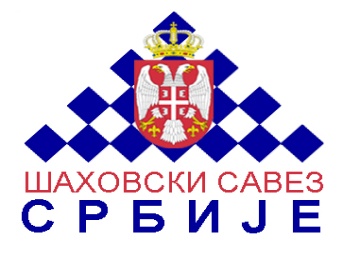 БеоградШАХОВСКИНушићева 25/IIСАВЕЗТел 011-3344172САВЕЗТел-факс 011-3222447СРБИЈEe-mail:serbiacf@verat.netСРБИЈEwww.serbiachess.net